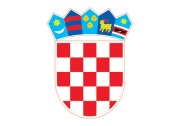       REPUBLIKA HRVATSKAŠIBENSKO-KNINSKA ŽUPANIJA           OŠ ČISTA VELIKAKLASA: 112-01/20-01/03URBROJ: 2182/1-12/1-6-01-20-01Čista Velika, 25. veljače 2020.Na temelju članka 107. Zakona o odgoju i obrazovanju u osnovnoj i srednjoj školi („Narodne novine“ broj 87/08., 86/09., 92/10., 105/10.-ispr, 90/11.,5/12., 16/12., 86/12., 94/13., 136/14.-RUSRH, 152/14., 7/17. i 68/18.) članka 13. Pravilnika o radu te članaka 6. i 7. Pravilnika o zapošljavanju (u daljnjem tekstu: Pravilnik) OŠ Čista Velika ravnatelj OŠ Čista Velika, Čista Velika objavljuje:NATJEČAJza zasnivanje radnog odnosaUČITELJ MATEMATIKE, mjesto rada: OŠ Čista Velika, Čista Velika I 24A1 izvršitelj na određeno, puno radno vrijeme, 40 sati ukupnog tjednog radnog vremena, do povratka djelatniceUČITELJ GLAZBENE KULTURE, mjesto rada: OŠ Čista Velika, Čista Velika I 24A1 izvršitelj na neodređeno, nepuno radno vrijeme, 14 sati ukupnog tjednog radnog vremena, Na natječaj se mogu javiti muške i ženske osobe u skladu sa Zakonom o ravnopravnosti spolova (Narodne novine 82/08. i 69/17.)Uvjeti:Opći uvjet za zasnivanje radnog odnosa i posebni uvjeti propisani Zakonom o odgoju i obrazovanju u osnovnoj i srednjoj školi Prema Pravilniku o odgovarajućoj vrsti obrazovanja učitelja i stručnih suradnika u osnovnoj školi (Narodne novine broj 6/19.)MATEMATIKAGLAZBENA KULTURA
U prijavi na natječaj potrebno je navesti osobne podatke podnositelja prijave (ime i prezime, adresa stanovanja, broj telefona/mobilnog telefona i adresu e-pošte) i vlastoručno je potpisati.Uz prijavu na natječaj potrebno je priložiti:životopisdiplomu odnosno dokaz o stečenoj stručnoj spremidokaz o državljanstvuuvjerenje da nije pod istragom i da se protiv kandidata/kinje ne vodi kazneni postupak glede zapreka za zasnivanje radnog odnosa iz članka 106. Zakona o odgoju i obrazovanju u osnovnoj i srednjoj školi ne starije od dana raspisivanja natječaja (priznaje se i elektronički zapis iz sustava e-građani)elektronički zapis ili potvrdu o podacima evidentiranim u matičnoj evidenciji Hrvatskog zavoda za mirovinsko osiguranje.Navedene isprave odnosno prilozi dostavljaju se u neovjerenoj preslici. Dokumentacija se po završetku natječaja NE VRAĆA kandidatima.Prije sklapanja ugovora o radu odabrani/a kandidat/kinja dužan/na je sve navedene priloge odnosno isprave dostaviti u izvorniku ili u preslici ovjerenoj od strane javnog bilježnika sukladno Zakonu o javnom bilježništvu  (Narodne novine broj 78/93., 29/94., 162/98., 16/07., 75/09., 120/16. )Kandidat/kinja koji/a ostvaruje pravo prednosti pri zapošljavanju na temelju članka 102. stavaka 1.-3. Zakona o hrvatskim braniteljima iz Domovinskog rata i članovima njihovih obitelji (Narodne novine 121/17.), članka 48.f Zakona o zaštiti vojnih i civilnih invalida rata (Narodne novine broj 33/92., 57/92., 77/92., 27/93., 58/93., 02/94., 76/94., 108/95., 108/96., 82/01., 103/03 i 148/13) ili članka 9. Zakona o profesionalnoj rehabilitaciji i zapošljavanju osoba s invaliditetom (Narodne novine broj 157/13., 152/14. i 39/18.) dužan/na je u prijavi na javni natječaj pozvati se na to pravo i uz prijavu na natječaj pored navedenih isprava odnosno priloga priložiti svu propisanu dokumentaciju prema posebnom zakonu te ima prednost u odnosu na ostale kandidate/kinje samo pod jednakim uvjetima.Kandidat/kinja koji/a se poziva na pravo prednosti pri zapošljavanju na temelju članka 102. stavaka 1.-3. Zakona o hrvatskim braniteljima iz Domovinskog rata i članovima njihovih obitelji dužan/a je uz prijavu na natječaj pored navedenih isprava odnosno priloga priložiti i sve potrebne dokaze iz članka 103. stavka 1. Zakona o hrvatskim braniteljima iz Domovinskog rata i članovima njihovih obitelji koji su dostupni na poveznici Ministarstva hrvatskih branitelja:https://branitelji.gov.hr/UserDocsImages//NG/12%20Prosinac/Zapo%C5%A1ljavanje//Popis%20dokaza%20za%20ostvarivanje%20prava%20prednosti%20pri%20zapo%C5%A1ljavanju.pdfKandidat koji je stekao inozemnu obrazovnu kvalifikaciju dužan je u prijavi na natječaj priložiti rješenje određenog visokog učilišta o priznavanju potpune istovrijednosti u skladu sa Zakonom o priznavanju istovrijednosti stranih školskih svjedodžbi i diploma (NN br. 57/96. i 21/00.) ili rješenje Agencije za znanost i visoko obrazovanje o stručnom priznavanju inozemne visokoškolske kvalifikacije u skladu sa Zakonom o priznavanju inozemnih obrazovnih kvalifikacija (NN br. 158/ 03., 198/03.,138/06. i 45/11.) te u skladu sa Zakonom o reguliranim profesijama i priznavanju inozemnih stručnih kvalifikacija (NN br. 82/15.) rješenje Ministarstva znanosti i obrazovanja o priznavanju inozemne stručne kvalifikacije radi pristupa reguliranoj profesiji.Kandidat/kinja koji/a je pravodobno dostavo/la potpunu prijavu sa svim prilozima odnosno ispravama i ispunjava uvjete natječaja dužan/a je pristupiti procjeni odnosno testiranju prema odredbama Pravilnika o zapošljavanju OŠ Čista Velika, koji je objavljen na stranicama OŠ Čista Velika, Čista Velika http://os-cista-velika.skole.hr/skola/opci_akti_skole Kandidati su obvezni pristupiti vrednovanju uz predočenje odgovarajuće identifikacijske isprave (osobna iskaznica, putovnica, vozačka dozvola). Ako kandidat ne pristupi vrednovanju, smatra se da je odustao od prijave na natječaj.Sadržaj i način testiranja, te pravni i drugi izvori za pripremanje kandidata za testiranje, bit će objavljeni na mrežnoj stranici Osnovne škole Čista Velika, Čista Velika, u izborniku „Natječaji“, podizborniku „Sadržaj i način testiranja kandidata“ istovremeno s objavom natječaja. http://os-cista-velika.skole.hr/natje_aji/sadr_aj_i_na_in_testiranja_kandidataVrijeme i mjesto održavanja testiranja objavit će se najmanje tri (3) dana prije dana određenog za testiranje na mrežnoj stranici Osnovne škole Čista Velika, Čista Velika  u izborniku „Natječaji“, podizborniku  „Poziv kandidatima na testiranje“. http://os-cista-velika.skole.hr/natje_aji/poziv_kandidatima_za_testiranjeKandidat/kinja prijavom na natječaj daje privolu za obradu osobnih podataka navedenih u svim dostavljenim prilozima odnosno ispravama za potrebe provedbe natječajnog postupka sukladno važećim propisima o zaštiti osobnih podataka.Natječaj je objavljen dana 26. veljače 2020. godine na mrežnoj stranici Osnovne škole Čista Velika, Čista Velika, u izborniku „Natječaji“, podizbornik „Tekst natječaja“, http://os-cista-velika.skole.hr/natje_aji/tekst_natje_aja, na oglasnoj ploči OŠ Čista Velika, Čista Velika te mrežnoj stranici i oglasnoj ploči Hrvatskog zavoda za zapošljavanje, Šibenik i traje od 26. veljače do 5. ožujka 2020. godine.Prijave na natječaj dostavljaju se neposredno ili poštom na adresu OŠ Čista Velika, Čista Velika I 24A, 22214 Čista Velika s naznakom „za natječaj – naziv radnog mjesta za koje se kandidat prijavljuje“.Nepravodobne i nepotpune prijave neće se razmatrati.Kandidat/kinja prijavljen/na na natječaj bit će obaviješten/na putem mrežne stranice školske ustanove http://os-cista-velika.skole.hr/natje_aji/tekst_natje_aja/rezultati_natje_aja najkasnije u roku od osam (8) dana od dana donošenja odluke o izboru kandidata/kinje. U slučaju da se na natječaj prijave kandidati/kinje koji se pozivaju na pravo prednosti pri zapošljavanju prema posebnom propisu, svi će kandidati biti obaviješteni i prema članku 21. stavku 4. Pravilnika.										Ravnatelj:										Marijan BelamarićTOČKESTUDIJSKI PROGRAM I SMJERVRSTA I RAZINA STUDIJASTEČENI AKADEMSKI NAZIVa)Matematikasmjer: nastavnički ili bez označenog smjera    diplomski sveučilišni studij    magistar edukacije matematikea)Matematikasmjer: nastavnički ili bez označenog smjera    sveučilišni dodiplomski studij    profesor matematikea)Matematika i informatikasmjer: nastavnički ili bez označenog smjera    integrirani preddiplomski i diplomski sveučilišni studij–     diplomski sveučilišni studij    magistar edukacije matematike i informatikea)Matematika i informatikasmjer: nastavnički ili bez označenog smjera    sveučilišni dodiplomski studij–     profesor matematike i informatikea)Matematika i fizika/Fizika i matematikasmjer: nastavnički    diplomski sveučilišni studij    integrirani preddiplomski i diplomski sveučilišni studij–     magistar edukacije matematike i fizike–     magistar edukacije fizike i matematikea)Matematika i fizika/Fizika i matematikasmjer: nastavnički    sveučilišni dodiplomski studij–     profesor matematike i fizike–     profesor fizike i matematikeb)Matematikasvi smjerovi/programi–     diplomski sveučilišni studij    magistar matematike (bez obzira na smjer)b)Matematikasvi smjerovi/programi–     sveučilišni dodiplomski studij    diplomirani inženjer matematike (bez obzira na smjer)b)Računarstvo i matematika–     diplomski sveučilišni studij    magistar računarstva i matematikeb)Teorijska matematika–     diplomski sveučilišni studij    magistar matematikeb)Diskretna matematika i primjene–     diplomski sveučilišni studij    magistar matematikeb)Financijska i poslovna matematika–     diplomski sveučilišni studij    magistar matematikeb)Matematička statistika–     diplomski sveučilišni studij    magistar matematikeb)Primijenjena matematika–     diplomski sveučilišni studij    magistar matematikeb)Učiteljski studij–     četverogodišnji dodiplomski stručni studij    diplomirani učitelj razredne nastave s pojačanim programom iz nastavnoga predmeta Matematikeb)Drugi studijski programs minimalno 55 ECTS-a iz matematike–     diplomski sveučilišni studij    magistar bez obzira na akademski naziv s najmanje 55 ECTS bodova iz matematikeb)Drugi studijski programs minimalno 55 ECTS-a iz matematike–     sveučilišni dodiplomski studij    diplomirani inženjer – bez obzira na akademski naziv s odgovarajućim ekvivalentom predmeta iz matematikec)Matematika svi smjerovi/ programi–     preddiplomski sveučilišni studij    sveučilišni prvostupnik (baccalaureus) edukacije matematike    sveučilišni prvostupnik (baccalaureus) matematikec)Matematika i informatika–     preddiplomski sveučilišni studij    sveučilišni prvostupnik (baccalaureus) matematike i informatikec)Matematika i fizika–     preddiplomski sveučilišni studij    sveučilišni prvostupnik (baccalaureus) matematike i fizikeTOČKESTUDIJSKI PROGRAM I SMJERVRSTA I RAZINA STUDIJASTEČENI AKADEMSKI NAZIVa)Glazbena kulturasmjer: nastavnički–     diplomski sveučilišni studij–     magistar glazbene kulturea)Glazbena kulturasmjer: nastavnički–     stručni dodiplomski studij–     profesor glazbene kulture–     profesor glazbenoga odgojaGlazbena pedagogijasmjer: nastavnički ili dvopredmetni–     diplomski sveučilišni studij–     integrirani preddiplomski i diplomski sveučilišni studij    magistar glazbene pedagogije    magistar muzikeCrkvena glazbasmjer: glazbena pedagogija–     diplomski sveučilišni studij    magistar glazbene pedagogijeCrkvena glazbasmjer: glazbena pedagogija–     sveučilišni dodiplomski studij    profesor teoretskih glazbenih predmeta    profesor crkvene glazbeTeorija glazbe–     diplomski sveučilišni studij–     integrirani preddiplomski i diplomski sveučilišni studij    magistar teorije glazbe    magistar muzikeTeorija glazbe–     stručni dodiplomski četverogodišnji studij    profesor teoretskih glazbenih predmetaGlazbena teorija–     diplomski sveučilišni studij    magistar glazbene teorijeGlazbena teorija–     sveučilišni dodiplomski studij    profesor teorije glazbenih predmetab)Muzikologijasmjerovi: Muzikologija,Etnomuzikologija,Historijska muzikologija,Sistematska muzikologija–     diplomski sveučilišni studij–     integrirani preddiplomski i diplomski sveučilišni studij    magistar muzikologijeb)Muzikologijasmjerovi: Muzikologija,Etnomuzikologija,Historijska muzikologija,Sistematska muzikologija–     sveučilišni dodiplomski studij–     diplomirani muzikolog–     profesor muzikologijeDirigiranjesmjerovi: Dirigiranje, Zborsko dirigiranje–     diplomski sveučilišni studij–     integrirani preddiplomski i diplomski sveučilišni studij–     magistar muzikeDirigiranjesmjerovi: Dirigiranje, Zborsko dirigiranje–     umjetnički dodiplomski četverogodišnji studij–     akademski muzičar    diplomirani glazbenik – dirigent (skladatelj)–     diplomirani dirigent (skladatelj)Zborsko dirigiranje–     diplomski sveučilišni studij–     magistar muzikeZborsko dirigiranje–     umjetnički dodiplomski četverogodišnji studij–     akademski muzičar    diplomirani glazbenik – dirigent–     diplomirani dirigentKompozicija/Kompozicije smjerovi:Kompozicija,Elektronička kompozicija,Primijenjena kompozicija–     diplomski sveučilišni studij–     integrirani preddiplomski i diplomski sveučilišni studij–     magistar muzikeKompozicija/Kompozicije smjerovi:Kompozicija,Elektronička kompozicija,Primijenjena kompozicija–     umjetnički dodiplomski četverogodišnji studij    akademski muzičar – kompozitor (skladatelj)    diplomirani muzičar – kompozitor (skladatelj)Primijenjena kompozicija–     diplomski sveučilišni studij–     magistar muzikeElektronička kompozicija–     diplomski sveučilišni studij–     integrirani preddiplomski i diplomski sveučilišni studij–     magistar muzikeElektronička kompozicija–     umjetnički dodiplomski četverogodišnji studij    akademski muzičar – kompozitor (skladatelj)    diplomirani muzičar – kompozitor (skladatelj)Elektronička kompozicija–     diplomski sveučilišni studij–     integrirani preddiplomski i diplomski sveučilišni studij–     magistar muzikeElektronička kompozicija–     umjetnički dodiplomski četverogodišnji studij    akademski muzičar – kompozitor    diplomirani muzičar – kompozitorPjevanjesmjerovi: Izvođački – modul operni, Izvođački – modul koncertni, Pedagoško-izvođački–     diplomski sveučilišni studij–     integrirani preddiplomski i diplomski sveučilišni studij–     magistar muzikePjevanjesmjerovi: Izvođački – modul operni, Izvođački – modul koncertni, Pedagoško-izvođački–     stručni dodiplomski četverogodišnji studij    profesor pjevanja    akademski muzičar – pjevačSolo pjevanje–     diplomski sveučilišni studij–     magistar muzike    akademski muzičar – pjevačCrkvena glazbasmjer: Orgulje–     diplomski sveučilišni studij–     magistar crkvene glazbe–     magistar orguljaCrkvena glazbasmjer: Orgulje–     stručni dodiplomski četverogodišnji studij–     diplomirani crkveni glazbenikČembalosmjer: izvođački–     diplomski sveučilišni studij–     magistar muzikeFagotsmjerovi: izvođački, pedagoško-izvođački–     diplomski sveučilišni studij–     magistar muzikeFagotsmjerovi: izvođački, pedagoško-izvođački–     stručni dodiplomski četverogodišnji studij    profesor fagotaFagotsmjerovi: izvođački, pedagoško-izvođački–     stručni dodiplomski četverogodišnji studij    akademski muzičar – fagotistFagotsmjerovi: izvođački, pedagoško-izvođački–     stručni dodiplomski četverogodišnji studij    diplomirani glazbenik – fagotistFlautasmjerovi: izvođački, pedagoško-izvođački–     diplomski sveučilišni studij–     magistar muzikeFlautasmjerovi: izvođački, pedagoško-izvođački–     stručni dodiplomski četverogodišnji studij    profesor flauteFlautasmjerovi: izvođački, pedagoško-izvođački–     stručni dodiplomski četverogodišnji studij    akademski muzičar – flautistFlautasmjerovi: izvođački, pedagoško-izvođački–     stručni dodiplomski četverogodišnji studij    diplomirani glazbenik – flautistPuhački instrumentismjerovi: Flauta, Klarinet–     diplomski sveučilišni studij–     magistar muzikeGitarasmjerovi: izvođački, pedagoško-izvođački–     diplomski sveučilišni studij–     magistar muzikeGitarasmjerovi: izvođački, pedagoško-izvođački–     stručni dodiplomski četverogodišnji studij    profesor gitareGitarasmjerovi: izvođački, pedagoško-izvođački–     stručni dodiplomski četverogodišnji studij    akademski muzičar – gitaristGitarasmjerovi: izvođački, pedagoško-izvođački–     stručni dodiplomski četverogodišnji studij    diplomirani glazbenik – gitaristStudij za instrumentalistesmjer: Gitara–     integrirani preddiplomski i diplomski sveučilišni studij–     magistar muzikeGlasovir/Klavirsmjerovi: izvođački, pedagoško-izvođački–     diplomski sveučilišni studij–     magistar muzikeGlasovir/Klavirsmjerovi: izvođački, pedagoško-izvođački–     stručni dodiplomski četverogodišnji studij    profesor glasovira (profesor klavira)Glasovir/Klavirsmjerovi: izvođački, pedagoško-izvođački–     stručni dodiplomski četverogodišnji studij    akademski muzičar – klaviristGlasovir/Klavirsmjerovi: izvođački, pedagoško-izvođački–     stručni dodiplomski četverogodišnji studij    diplomirani glazbenik glasosviračStudij za instrumentaliste smjer: Klavir–     integrirani preddiplomski i diplomski sveučilišni studij–     magistar muzikeGudački instrumentismjerovi: Violina, Viola, Violončelosmjerovi: izvođački, pedagoško-izvođački–     diplomski sveučilišni studij–     magistar muzikeHarfasmjerovi: izvođački, pedagoško-izvođački–     diplomski sveučilišni studij–     magistar muzikeHarfasmjerovi: izvođački, pedagoško-izvođački–     stručni dodiplomski četverogodišnji studij    profesor harfeHarfasmjerovi: izvođački, pedagoško-izvođački–     stručni dodiplomski četverogodišnji studij    akademski muzičar – harfistHarfasmjerovi: izvođački, pedagoško-izvođački–     stručni dodiplomski četverogodišnji studij    diplomirani glazbenik – harfistKlarinetsmjerovi: izvođački, pedagoško-izvođački–     diplomski sveučilišni studij–     magistar muzikeKlarinetsmjerovi: izvođački, pedagoško-izvođački–     stručni dodiplomski četverogodišnji studij    profesor klarinetaKlarinetsmjerovi: izvođački, pedagoško-izvođački–     stručni dodiplomski četverogodišnji studij    akademski muzičar – klarinetistKlarinetsmjerovi: izvođački, pedagoško-izvođački–     stručni dodiplomski četverogodišnji studij    diplomirani glazbenik – klarinetistKlasična harmonika–     diplomski sveučilišni studij–     magistar muzikeKlasična harmonika–     stručni dodiplomski četverogodišnji studij    profesor harmonikeKontrabassmjerovi: izvođački, pedagoško-izvođački–     diplomski sveučilišni studij–     magistar muzikeKontrabassmjerovi: izvođački, pedagoško-izvođački–     stručni dodiplomski četverogodišnji studij    profesor kontrabasaKontrabassmjerovi: izvođački, pedagoško-izvođački–     stručni dodiplomski četverogodišnji studij    akademski muzičar – kontrabasistKontrabassmjerovi: izvođački, pedagoško-izvođački–     stručni dodiplomski četverogodišnji studij    diplomirani glazbenik – kontrabasistOboasmjerovi: izvođački, pedagoško-izvođački–     diplomski sveučilišni studij–     magistar muzikeOboasmjerovi: izvođački, pedagoško-izvođački–     stručni dodiplomski četverogodišnji studij    profesor oboeOboasmjerovi: izvođački, pedagoško-izvođački–     stručni dodiplomski četverogodišnji studij    akademski muzičar – oboistOboasmjerovi: izvođački, pedagoško-izvođački–     stručni dodiplomski četverogodišnji studij    diplomirani glazbenik – oboistRogsmjerovi: izvođački, pedagoško-izvođački–     diplomski sveučilišni studij–     magistar muzikeRogsmjerovi: izvođački, pedagoško-izvođački–     stručni dodiplomski četverogodišnji studij    profesor korna (roga)Rogsmjerovi: izvođački, pedagoško-izvođački–     stručni dodiplomski četverogodišnji studij    akademski muzičar – kornistRogsmjerovi: izvođački, pedagoško-izvođački–     stručni dodiplomski četverogodišnji studij    diplomirani glazbenik – kornistSaksofonsmjerovi: izvođački, pedagoško-izvođački–     diplomski sveučilišni studij–     magistar muzikeSaksofonsmjerovi: izvođački, pedagoško-izvođački–     stručni dodiplomski četverogodišnji studij    profesor saksofonaSaksofonsmjerovi: izvođački, pedagoško-izvođački–     stručni dodiplomski četverogodišnji studij    akademski muzičar – saksofonistSaksofonsmjerovi: izvođački, pedagoško-izvođački–     stručni dodiplomski četverogodišnji studij    diplomirani glazbenik – saksofonistTrombomsmjerovi: izvođački, pedagoško-izvođački–     diplomski sveučilišni studij–     magistar muzikeTrombomsmjerovi: izvođački, pedagoško-izvođački–     stručni dodiplomski četverogodišnji studij    profesor tromblona (pozaune)Trombomsmjerovi: izvođački, pedagoško-izvođački–     stručni dodiplomski četverogodišnji studij    akademski muzičar – trombonistTrombomsmjerovi: izvođački, pedagoško-izvođački–     stručni dodiplomski četverogodišnji studij    diplomirani glazbenik – trombonistTubasmjerovi: izvođački, pedagoško-izvođački–     diplomski sveučilišni studij–     magistar muzikeTubasmjerovi: izvođački, pedagoško-izvođački–     stručni dodiplomski četverogodišnji studij    profesor tubeTubasmjerovi: izvođački, pedagoško-izvođački–     stručni dodiplomski četverogodišnji studij    akademski muzičar – tubistTubasmjerovi: izvođački, pedagoško-izvođački–     stručni dodiplomski četverogodišnji studij    diplomirani glazbenik – tubistTrubasmjerovi: izvođački, pedagoško-izvođački–     diplomski sveučilišni studij–     magistar muzikeTrubasmjerovi: izvođački, pedagoško-izvođački–     stručni dodiplomski četverogodišnji studij    profesor trubljeTrubasmjerovi: izvođački, pedagoško-izvođački–     stručni dodiplomski četverogodišnji studij    akademski muzičar – trubačTrubasmjerovi: izvođački, pedagoško-izvođački–     stručni dodiplomski četverogodišnji studij    diplomirani glazbenik – trubačViolasmjerovi: izvođački, pedagoško-izvođački–     diplomski sveučilišni studij–     magistar muzikeViolinasmjerovi: izvođački, pedagoško-izvođački–     diplomski sveučilišni studij–     magistar muzikeViolinasmjerovi: izvođački, pedagoško-izvođački–     stručni dodiplomski četverogodišnji studij    profesor violineViolinasmjerovi: izvođački, pedagoško-izvođački–     stručni dodiplomski četverogodišnji studij    akademski muzičar – violinistViolinasmjerovi: izvođački, pedagoško-izvođački–     stručni dodiplomski četverogodišnji studij    diplomirani glazbenik – violinistViolončelosmjerovi: izvođački, pedagoško-izvođački–     diplomski sveučilišni studij–     magistar muzikeViolončelosmjerovi: izvođački, pedagoško-izvođački–     stručni dodiplomski četverogodišnji studij    profesor violončelaViolončelosmjerovi: izvođački, pedagoško-izvođački–     stručni dodiplomski četverogodišnji studij    akademski muzičar – violončelistViolončelosmjerovi: izvođački, pedagoško-izvođački–     stručni dodiplomski četverogodišnji studij    diplomirani glazbenik – violončelistUdaraljkesmjerovi: izvođački, pedagoško-izvođački–     diplomski sveučilišni studij–     magistar muzikeUdaraljkesmjerovi: izvođački, pedagoško-izvođački–     stručni dodiplomski četverogodišnji studij    profesor udaraljkiUdaraljkesmjerovi: izvođački, pedagoško-izvođački–     stručni dodiplomski četverogodišnji studij    akademski muzičar – udaraljkašUdaraljkesmjerovi: izvođački, pedagoško-izvođački–     stručni dodiplomski četverogodišnji studij    diplomirani glazbenik – udaraljkašStudij za instrumentalistesmjerovi: Flauta, Oboa, Klarinet, Saksofon, Fagot, Rog, Truba, Trombon, Tuba, Udaraljke, Harfa, Violina, Viola, Violončelo, Kontrabas, Gitara, Klavir, Orgulje, Čembalo–     integrirani preddiplomski i diplomski sveučilišni studij–     magistar muzikeStudij za instrumentalistesmjerovi: Flauta, Oboa, Klarinet, Saksofon, Fagot, Rog, Truba, Trombon, Tuba, Udaraljke, Harfa, Violina, Viola, Violončelo, Kontrabas, Gitara, Klavir, Orgulje, Čembalo–     stručni dodiplomski četverogodišnji studij    profesor odgovarajućega instrumentaStudij za instrumentalistesmjerovi: Flauta, Oboa, Klarinet, Saksofon, Fagot, Rog, Truba, Trombon, Tuba, Udaraljke, Harfa, Violina, Viola, Violončelo, Kontrabas, Gitara, Klavir, Orgulje, Čembalo–     stručni dodiplomski četverogodišnji studij    diplomirani glazbenik odgovarajućega instrumentaStudij za instrumentalistesmjerovi: Flauta, Oboa, Klarinet, Saksofon, Fagot, Rog, Truba, Trombon, Tuba, Udaraljke, Harfa, Violina, Viola, Violončelo, Kontrabas, Gitara, Klavir, Orgulje, Čembalo–     stručni dodiplomski četverogodišnji studij    akademski muzičar odgovarajućega instrumentaUčiteljski studij–     stručni dodiplomski četverogodišnji studij    učitelj razredne nastave s pojačanim programom iz nastavnoga predmeta Glazbene kulturec)Glazbena pedagogija–     preddiplomski sveučilišni studij    sveučilišni prvostupnik (baccalaureus) glazbene pedagogijeTeorija glazbe–     preddiplomski sveučilišni studij    sveučilišni prvostupnik (baccalaureus) teorije glazbeGlazbena teorija–     preddiplomski sveučilišni studij    sveučilišni prvostupnik (baccalaureus) glazbene teorije